О внесении изменений в Муниципальную программу «Культура Городского округа «Жатай» на 2017-2019 годы»В соответствии с Решением Окружного Совета депутатов ГО «Жатай»    №46-1 от 22.12.17 «Об утверждении бюджета Городского округа «Жатай» на 2018 и плановый период 2019-2020 годов», Решением Окружного Совета депутатов ГО «Жатай» «О внесении изменений и дополнений в решение Окружного Совета депутатов ГО «Жатай»  № 33-3 от 20 декабря 2016г. «Об утверждении бюджета Городского округа «Жатай»  на 2017 год и плановый период 2018-2019 годов»», с Распоряжением главы Окружной Администрации ГО «Жатай» №1721р от 29.12.2017г. «Об уточнении бюджетной росписи на 2017 год» и на основании Порядка разработки, утверждения и реализации  муниципальных программ  Городского округа «Жатай», утвержденного Постановлением Главы Окружной Администрации ГО «Жатай» №170 от 16.09.2016 года: 1. Внести изменения в Муниципальную программу «Культура Городского округа «Жатай» на 2017-2019 годы», утвержденную Постановлением Окружной Администрации  ГО «Жатай» №16-Г от 08.11.2016г.:В паспорте программы графу 2 строки 9 «Объем и источники финансирования, в том числе по годам реализации» изложить в следующей редакции: «Программа реализуется за счет средств местного бюджета и внебюджетных источников в сумме 70161,3 тыс. рублей:Расходы по годам:2017 год составят –24534,1 тыс. рублей;2018 год составят –22088,6 тыс. рублей;2019 год составят –23538,6 тыс. рублей.Объем финансирования носит прогнозный характер и подлежит уточнению в установленном порядке при формировании бюджетов всех уровней».В разделе 6. «Ресурсное обеспечение программы» первый абзац  изложить в следующей редакции:«Финансирование Программы осуществляется за счет средств местного бюджета с привлечением внебюджетных источников. Общий объем  финансирования  Программы  составляет 70161,3 тысяч  рублей,  в том числе  за счет  средств местного бюджета 64557,8 тысяч  рублей и внебюджетных источников 2649,9 тысяч  рублей».      Приложение Программы - Таблица 1. «Объем финансирования муниципальной программы "Культура Городского округа «Жатай» на 2017-2019 годы» изложить в новой редакции (Приложение №1 к настоящему Постановлению). Приложение Программы №1 «План реализации муниципальной программы "Культура Городского округа «Жатай» на 2017-2019 годы» изложить в новой редакции (Приложение №2 к настоящему Постановлению). 2. Отделу культуры управления культуры, спорта, молодежной и семейной политики Окружной Администрации ГО «Жатай» обеспечить  контроль, отчетность и реализацию муниципальной программы.3. Финансовому управлению Окружной Администрации ГО «Жатай» обеспечить финансирование программных мероприятий в пределах бюджетных ассигнований, предусмотренных на их реализацию.4. Настоящее постановление вступает в силу со дня официального опубликования.5. Контроль исполнения настоящего постановления возложить на 1-го заместителя Главы Окружной Администрации ГО «Жатай» Исаеву Е.Н.Глава                 			                       А.Е. КистеневРеспублика Саха (Якутия)Окружная Администрация Городского округа  "Жатай"ПОСТАНОВЛЕНИЕ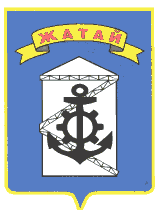 Саха θрθспyyбyлyкэтэ"Жатай" Куораттаађы уокуругун Уокуруктаађы  ДьаhалтатаУУРААХ «26» января 2018г.   №5-г «26» января 2018г.   №5-г «26» января 2018г.   №5-гПриложение №1 к программеПриложение №1 к программеПриложение №1 к программеОбъем финансирования муниципальной программы  "Культура Городского округа "Жатай" на 2017-2019 годыОбъем финансирования муниципальной программы  "Культура Городского округа "Жатай" на 2017-2019 годыОбъем финансирования муниципальной программы  "Культура Городского округа "Жатай" на 2017-2019 годыОбъем финансирования муниципальной программы  "Культура Городского округа "Жатай" на 2017-2019 годыОбъем финансирования муниципальной программы  "Культура Городского округа "Жатай" на 2017-2019 годыОбъем финансирования муниципальной программы  "Культура Городского округа "Жатай" на 2017-2019 годы(тыс. рублей)(тыс. рублей)Источники финансированияОбъем финансирования, всего за период 2017-2019гг.Отчетный год 2015Текущий год 20161-ый плановый период 20172-ый плановый период 20183-ой плановый период 2019Федеральный бюджет, в том числе:0,00,00,00,00,00,0- капитальные вложения0,00,00,00,0- НИОКР, ПИР, ПСД0,00,00,00,0- прочие расходы0,00,00,00,0Республиканский бюджет, в том числе:2953,657,80,02953,60,00,0- капитальные вложения0,00,00,00,0- НИОКР, ПИР, ПСД0,00,00,00,0- прочие расходы2953,657,82953,60,00,0Местный бюджет, в том числе:64557,822100,020864,120562,621290,622704,6- капитальные вложения0,00,00,00,0- НИОКР, ПИР, ПСД0,00,00,00,0- прочие расходы64557,822100,020864,120562,621290,622704,6Внебюджетные источники, в том числе:2649,9959,1947,71017,9798,0834,0- капитальные вложения0,00,00,00,0- НИОКР, ПИР, ПСД0,00,00,00,0- прочие расходы2649,9959,1947,71017,9798,0834,0Итого:70161,323116,921811,824534,122088,623538,6Приложение №2План реализации муниципальной программы "Культура Городского округа «Жатай»  на 2017-2019 годы» План реализации муниципальной программы "Культура Городского округа «Жатай»  на 2017-2019 годы» План реализации муниципальной программы "Культура Городского округа «Жатай»  на 2017-2019 годы» План реализации муниципальной программы "Культура Городского округа «Жатай»  на 2017-2019 годы» План реализации муниципальной программы "Культура Городского округа «Жатай»  на 2017-2019 годы» План реализации муниципальной программы "Культура Городского округа «Жатай»  на 2017-2019 годы» План реализации муниципальной программы "Культура Городского округа «Жатай»  на 2017-2019 годы» План реализации муниципальной программы "Культура Городского округа «Жатай»  на 2017-2019 годы» План реализации муниципальной программы "Культура Городского округа «Жатай»  на 2017-2019 годы» План реализации муниципальной программы "Культура Городского округа «Жатай»  на 2017-2019 годы» План реализации муниципальной программы "Культура Городского округа «Жатай»  на 2017-2019 годы» План реализации муниципальной программы "Культура Городского округа «Жатай»  на 2017-2019 годы» План реализации муниципальной программы "Культура Городского округа «Жатай»  на 2017-2019 годы» План реализации муниципальной программы "Культура Городского округа «Жатай»  на 2017-2019 годы» (тыс. рублей)N п/пНаименование мероприятийСроки реализацииВсего финансовых средствв том числе по источникам финансированияв том числе по источникам финансированияв том числе по источникам финансированияв том числе по источникам финансированияОтветственный исполнительN п/пНаименование мероприятийСроки реализацииВсего финансовых средствФедеральный бюджетБюджет РС(Я)Бюджет                             ГО "Жатай"Внебюджетные источникиОтветственный исполнитель123456789Муниципальная программа "Культура Городского округа «Жатай» на 2017-2019 годы» Муниципальная программа "Культура Городского округа «Жатай» на 2017-2019 годы» Муниципальная программа "Культура Городского округа «Жатай» на 2017-2019 годы» Муниципальная программа "Культура Городского округа «Жатай» на 2017-2019 годы» Муниципальная программа "Культура Городского округа «Жатай» на 2017-2019 годы» Муниципальная программа "Культура Городского округа «Жатай» на 2017-2019 годы» Муниципальная программа "Культура Городского округа «Жатай» на 2017-2019 годы» Муниципальная программа "Культура Городского округа «Жатай» на 2017-2019 годы» Муниципальная программа "Культура Городского округа «Жатай» на 2017-2019 годы» Цель МП - Создание условий для сохранения  культурной среды и поддержки творческих  ресурсов ГО «Жатай»2017-2019гг.67207,70,00,064557,82649,9Управление культуры, спорта, молодежной и семейной политики Окружной Администрации ГО "Жатай" (далее УКСМиСП)1-й плановый год201724534,10,02953,620562,61017,9Управление культуры, спорта, молодежной и семейной политики Окружной Администрации ГО "Жатай" (далее УКСМиСП)2-й плановый год201822088,60,00,021290,6798,0Управление культуры, спорта, молодежной и семейной политики Окружной Администрации ГО "Жатай" (далее УКСМиСП)3-й плановый год201923538,60,00,022704,6834,0Управление культуры, спорта, молодежной и семейной политики Окружной Администрации ГО "Жатай" (далее УКСМиСП)Задача 1. Повышение качества муниципальных услуг в сфере культуры;Задача 1. Повышение качества муниципальных услуг в сфере культуры;Задача 1. Повышение качества муниципальных услуг в сфере культуры;Задача 1. Повышение качества муниципальных услуг в сфере культуры;Задача 1. Повышение качества муниципальных услуг в сфере культуры;Задача 1. Повышение качества муниципальных услуг в сфере культуры;Задача 1. Повышение качества муниципальных услуг в сфере культуры;Задача 1. Повышение качества муниципальных услуг в сфере культуры;N.Мероприятие 1. Обеспечение деятельности муниципальных учреждений культуры57631,50,02953,652028,02649,9УКСМиСП, МБУ "Дом культуры "Маяк", МБУ "Жатайская городская библиотека", МБУ "Музей ГО "Жатай"1-й плановый год201720477,50,02953,616506,01017,9УКСМиСП, МБУ "Дом культуры "Маяк", МБУ "Жатайская городская библиотека", МБУ "Музей ГО "Жатай"2-й плановый год201818512,00,00,017714,0798,0УКСМиСП, МБУ "Дом культуры "Маяк", МБУ "Жатайская городская библиотека", МБУ "Музей ГО "Жатай"3-й плановый год201918642,00,00,017808,0834,0УКСМиСП, МБУ "Дом культуры "Маяк", МБУ "Жатайская городская библиотека", МБУ "Музей ГО "Жатай"1.1.Финансовое обеспечение выполнения муниципального задания муниципальным  бюджетным учреждением  «Дом культуры «Маяк» Городского округа «Жатай»;Итого42934,60,00,038309,52565,5МБУ "Дом культуры "Маяк"1-й плановый год201714960,60,02059,611905,5995,5МБУ "Дом культуры "Маяк"2-й плановый год201813829,00,00,013059,0770,0МБУ "Дом культуры "Маяк"3-й плановый год201914145,00,00,013345,0800,0МБУ "Дом культуры "Маяк"1.2. Финансовое обеспечение выполнения муниципального задания муниципальным  бюджетным учреждением  Городского округа «Жатай» «Жатайская городская библиотека»;Итого10739,70,00,09864,575,2МБУ "Жатайская городская библиотека"1-й плановый год20174062,70,0800,03242,520,2МБУ "Жатайская городская библиотека"2-й плановый год20183539,00,00,03514,025,0МБУ "Жатайская городская библиотека"3-й плановый год20193138,00,00,03108,030,0МБУ "Жатайская городская библиотека"N. 1.1.3. Финансовое обеспечение выполнения муниципального задания муниципальным  бюджетным учреждением  «Музей» Городского округа «Жатай»;3957,20,00,03854,09,2МБУ "Музей ГО "Жатай"1-й плановый год20171454,20,094,01358,02,2МБУ "Музей ГО "Жатай"2-й плановый год20181144,00,00,01141,03,0МБУ "Музей ГО "Жатай"3-й плановый год20191359,00,00,01355,04,0МБУ "Музей ГО "Жатай"Задача 2.  Создание условий для доступности участия всего населения в культурной жизни;Задача 2.  Создание условий для доступности участия всего населения в культурной жизни;Задача 2.  Создание условий для доступности участия всего населения в культурной жизни;Задача 2.  Создание условий для доступности участия всего населения в культурной жизни;Задача 2.  Создание условий для доступности участия всего населения в культурной жизни;Задача 2.  Создание условий для доступности участия всего населения в культурной жизни;Задача 2.  Создание условий для доступности участия всего населения в культурной жизни;Задача 2.  Создание условий для доступности участия всего населения в культурной жизни;Итого4961,80,00,04944,90,0Управление культуры, спорта, молодежной и семейной политики Окружной Администрации ГО "Жатай", МБУ "ДК "Маяк", "Музей ГО  "Жатай", МБУ "ЖГБ"1-й плановый год20171401,80,00,01384,90,0Управление культуры, спорта, молодежной и семейной политики Окружной Администрации ГО "Жатай", МБУ "ДК "Маяк", "Музей ГО  "Жатай", МБУ "ЖГБ"2-й плановый год20181530,00,00,01530,00,0Управление культуры, спорта, молодежной и семейной политики Окружной Администрации ГО "Жатай", МБУ "ДК "Маяк", "Музей ГО  "Жатай", МБУ "ЖГБ"3-й плановый год20192030,00,00,02030,00,0Управление культуры, спорта, молодежной и семейной политики Окружной Администрации ГО "Жатай", МБУ "ДК "Маяк", "Музей ГО  "Жатай", МБУ "ЖГБ"2.1. Развитие  народного  творчества и культурно-досуговой деятельности192,00,00,0192,00,0Управление культуры, спорта, молодежной и семейной политики Окружной Администрации ГО "Жатай", МБУ "ДК "Маяк", "Музей ГО  "Жатай", МБУ "ЖГБ"1-й плановый год201727,00,00,027,00,0Управление культуры, спорта, молодежной и семейной политики Окружной Администрации ГО "Жатай", МБУ "ДК "Маяк", "Музей ГО  "Жатай", МБУ "ЖГБ"2-й плановый год201875,00,00,075,00,0Управление культуры, спорта, молодежной и семейной политики Окружной Администрации ГО "Жатай", МБУ "ДК "Маяк", "Музей ГО  "Жатай", МБУ "ЖГБ"3-й плановый год201990,00,00,090,00,0Управление культуры, спорта, молодежной и семейной политики Окружной Администрации ГО "Жатай", МБУ "ДК "Маяк", "Музей ГО  "Жатай", МБУ "ЖГБ"2.2. Организация и проведение муниципальных культурно-массовых и информационно-просветительских мероприятийИтого4165,30,00,04165,30,0Управление культуры, спорта, молодежной и семейной политики Окружной Администрации ГО "Жатай", МБУ "ДК "Маяк", "Музей ГО  "Жатай", МБУ "ЖГБ"1-й плановый год20171295,30,00,01295,30,0Управление культуры, спорта, молодежной и семейной политики Окружной Администрации ГО "Жатай", МБУ "ДК "Маяк", "Музей ГО  "Жатай", МБУ "ЖГБ"2-й плановый год20181190,00,00,01190,00,0Управление культуры, спорта, молодежной и семейной политики Окружной Администрации ГО "Жатай", МБУ "ДК "Маяк", "Музей ГО  "Жатай", МБУ "ЖГБ"3-й плановый год20191680,00,00,01680,00,0Управление культуры, спорта, молодежной и семейной политики Окружной Администрации ГО "Жатай", МБУ "ДК "Маяк", "Музей ГО  "Жатай", МБУ "ЖГБ"2.3. Проведение мероприятий по гармонизации межнациональных отношенийИтого195,00,00,0178,10,0Управление культуры, спорта, молодежной и семейной политики Окружной Администрации ГО "Жатай", МБУ "ДК "Маяк", "Музей ГО  "Жатай", МБУ "ЖГБ"1-й плановый год201750,00,00,033,10,0Управление культуры, спорта, молодежной и семейной политики Окружной Администрации ГО "Жатай", МБУ "ДК "Маяк", "Музей ГО  "Жатай", МБУ "ЖГБ"2-й плановый год201880,00,00,080,00,0Управление культуры, спорта, молодежной и семейной политики Окружной Администрации ГО "Жатай", МБУ "ДК "Маяк", "Музей ГО  "Жатай", МБУ "ЖГБ"3-й плановый год201965,00,00,065,00,0Управление культуры, спорта, молодежной и семейной политики Окружной Администрации ГО "Жатай", МБУ "ДК "Маяк", "Музей ГО  "Жатай", МБУ "ЖГБ"2.4. Обеспечение участия  в республиканских, всероссийских, международных  мероприятиях209,50,00,0209,50,0Управление культуры, спорта, молодежной и семейной политики Окружной Администрации ГО "Жатай", МБУ "ДК "Маяк", "Музей ГО  "Жатай", МБУ "ЖГБ"1-й плановый год201729,50,00,029,50,0Управление культуры, спорта, молодежной и семейной политики Окружной Администрации ГО "Жатай", МБУ "ДК "Маяк", "Музей ГО  "Жатай", МБУ "ЖГБ"2-й плановый год201885,00,00,085,00,0Управление культуры, спорта, молодежной и семейной политики Окружной Администрации ГО "Жатай", МБУ "ДК "Маяк", "Музей ГО  "Жатай", МБУ "ЖГБ"3-й плановый год201995,00,00,095,00,0Управление культуры, спорта, молодежной и семейной политики Окружной Администрации ГО "Жатай", МБУ "ДК "Маяк", "Музей ГО  "Жатай", МБУ "ЖГБ"2.5. Поддержка общественных инициатив в сфере культуры200,00,00,0200,00,0Управление культуры, спорта, молодежной и семейной политики Окружной Администрации ГО "Жатай"1-й плановый год20170,00,00,00,00,0Управление культуры, спорта, молодежной и семейной политики Окружной Администрации ГО "Жатай"2-й плановый год2018100,00,00,0100,00,0Управление культуры, спорта, молодежной и семейной политики Окружной Администрации ГО "Жатай"3-й плановый год2019100,00,00,0100,00,0Управление культуры, спорта, молодежной и семейной политики Окружной Администрации ГО "Жатай"Задача 3. Выявление и поддержка одаренных детей и молодежи;Задача 3. Выявление и поддержка одаренных детей и молодежи;Задача 3. Выявление и поддержка одаренных детей и молодежи;Задача 3. Выявление и поддержка одаренных детей и молодежи;Задача 3. Выявление и поддержка одаренных детей и молодежи;Задача 3. Выявление и поддержка одаренных детей и молодежи;Задача 3. Выявление и поддержка одаренных детей и молодежи;3.1. Организация и проведение творческих конкурсов, фестивалейИтого343,00,00,0343,00,0Управление культуры, спорта, молодежной и семейной политики Окружной Администрации ГО "Жатай"1-й плановый год201778,00,00,078,00,0Управление культуры, спорта, молодежной и семейной политики Окружной Администрации ГО "Жатай"2-й плановый год2018100,00,00,0100,00,0Управление культуры, спорта, молодежной и семейной политики Окружной Администрации ГО "Жатай"3-й плановый год2019165,00,00,0165,00,0Управление культуры, спорта, молодежной и семейной политики Окружной Администрации ГО "Жатай"Задача 4.  Создание условий для укрепления кадрового потенциала отрасли «культура».Задача 4.  Создание условий для укрепления кадрового потенциала отрасли «культура».Задача 4.  Создание условий для укрепления кадрового потенциала отрасли «культура».Задача 4.  Создание условий для укрепления кадрового потенциала отрасли «культура».Задача 4.  Создание условий для укрепления кадрового потенциала отрасли «культура».Задача 4.  Создание условий для укрепления кадрового потенциала отрасли «культура».Задача 4.  Создание условий для укрепления кадрового потенциала отрасли «культура».Задача 4.  Создание условий для укрепления кадрового потенциала отрасли «культура».4.1. Повышение квалификации и переподготовка кадров учреждений культурыИтого362,10,00,0362,10,0Управление культуры, спорта, молодежной и семейной политики Окружной Администрации ГО "Жатай", МБУ "ДК "Маяк", "Музей ГО  "Жатай", МБУ "ЖГБ"1-й плановый год2017162,10,00,0162,10,0Управление культуры, спорта, молодежной и семейной политики Окружной Администрации ГО "Жатай", МБУ "ДК "Маяк", "Музей ГО  "Жатай", МБУ "ЖГБ"2-й плановый год2018100,00,00,0100,00,0Управление культуры, спорта, молодежной и семейной политики Окружной Администрации ГО "Жатай", МБУ "ДК "Маяк", "Музей ГО  "Жатай", МБУ "ЖГБ"3-й плановый год2019100,00,00,0100,00,0Управление культуры, спорта, молодежной и семейной политики Окружной Администрации ГО "Жатай", МБУ "ДК "Маяк", "Музей ГО  "Жатай", МБУ "ЖГБ"Задача 5. Укрепление и развитие материально-технической базы  учреждений культуры;Задача 5. Укрепление и развитие материально-технической базы  учреждений культуры;Задача 5. Укрепление и развитие материально-технической базы  учреждений культуры;Задача 5. Укрепление и развитие материально-технической базы  учреждений культуры;Задача 5. Укрепление и развитие материально-технической базы  учреждений культуры;Задача 5. Укрепление и развитие материально-технической базы  учреждений культуры;Задача 5. Укрепление и развитие материально-технической базы  учреждений культуры;Задача 5. Укрепление и развитие материально-технической базы  учреждений культуры;Всего2546,00,00,02546,00,0Управление культуры, спорта, молодежной и семейной политики Окружной Администрации ГО "Жатай", МБУ "ДК "Маяк", "Музей ГО  "Жатай", МБУ "ЖГБ"1-й плановый год2017920,00,00,0920,00,0Управление культуры, спорта, молодежной и семейной политики Окружной Администрации ГО "Жатай", МБУ "ДК "Маяк", "Музей ГО  "Жатай", МБУ "ЖГБ"2-й плановый год2018626,00,00,0626,00,0Управление культуры, спорта, молодежной и семейной политики Окружной Администрации ГО "Жатай", МБУ "ДК "Маяк", "Музей ГО  "Жатай", МБУ "ЖГБ"3-й плановый год20191000,00,00,01000,00,0Управление культуры, спорта, молодежной и семейной политики Окружной Администрации ГО "Жатай", МБУ "ДК "Маяк", "Музей ГО  "Жатай", МБУ "ЖГБ"5.1. Обеспечение учреждений культуры специальным оборудованиемИтого1040,00,00,01040,00,0МБУ "Дом культуры "Маяк", МБУ "Жатайская городская библиотека", МБУ "Музей ГО "Жатай"1-й плановый год201790,00,00,090,00,0МБУ "Дом культуры "Маяк", МБУ "Жатайская городская библиотека", МБУ "Музей ГО "Жатай"2-й плановый год2018290,00,00,0290,00,0МБУ "Дом культуры "Маяк", МБУ "Жатайская городская библиотека", МБУ "Музей ГО "Жатай"3-й плановый год2019660,00,00,0660,00,0МБУ "Дом культуры "Маяк", МБУ "Жатайская городская библиотека", МБУ "Музей ГО "Жатай"5.2. Обеспечение информационной открытости учреждений культуры (разработка и обслуживание сайтов) 60,00,00,060,00,0МБУ "Дом культуры "Маяк", МБУ "Жатайская городская библиотека", МБУ "Музей ГО "Жатай"1-й плановый год201730,00,00,030,00,0МБУ "Дом культуры "Маяк", МБУ "Жатайская городская библиотека", МБУ "Музей ГО "Жатай"2-й плановый год20180,00,00,00,00,0МБУ "Дом культуры "Маяк", МБУ "Жатайская городская библиотека", МБУ "Музей ГО "Жатай"3-й плановый год201930,00,00,030,00,0МБУ "Дом культуры "Маяк", МБУ "Жатайская городская библиотека", МБУ "Музей ГО "Жатай"5.3. Поддержание зданий учреждений культуры   в удовлетворительном состоянии1446,00,00,01446,00,0МБУ "Дом культуры "Маяк", МБУ "Жатайская городская библиотека", МБУ "Музей ГО "Жатай"1-й плановый год20170,00,00,0800,00,02-й плановый год2018336,00,00,0336,00,0крыльцо музея3-й плановый год2019310,00,00,0310,00,0Задача 6. Обеспечение сохранности и популяризация объектов культурного наследия (памятников истории и культуры)Задача 6. Обеспечение сохранности и популяризация объектов культурного наследия (памятников истории и культуры)Задача 6. Обеспечение сохранности и популяризация объектов культурного наследия (памятников истории и культуры)Задача 6. Обеспечение сохранности и популяризация объектов культурного наследия (памятников истории и культуры)Задача 6. Обеспечение сохранности и популяризация объектов культурного наследия (памятников истории и культуры)Задача 6. Обеспечение сохранности и популяризация объектов культурного наследия (памятников истории и культуры)Задача 6. Обеспечение сохранности и популяризация объектов культурного наследия (памятников истории и культуры)Задача 6. Обеспечение сохранности и популяризация объектов культурного наследия (памятников истории и культуры)Мероприятие 6. Организация сохранения памятников местного значения 481,30,00,0481,30,0Управление культуры, спорта, молодежной и семейной политики Окружной Администрации ГО "Жатай"1-й плановый год201747,30,00,047,30,0Управление культуры, спорта, молодежной и семейной политики Окружной Администрации ГО "Жатай"2-й плановый год201884,00,00,084,00,0Управление культуры, спорта, молодежной и семейной политики Окружной Администрации ГО "Жатай"3-й плановый год2019350,00,00,0350,00,0Управление культуры, спорта, молодежной и семейной политики Окружной Администрации ГО "Жатай"Задача 7. Управление программойЗадача 7. Управление программойЗадача 7. Управление программойЗадача 7. Управление программойЗадача 7. Управление программойЗадача 7. Управление программойЗадача 7. Управление программойЗадача 7. Управление программойМероприятие 7. Управление программой3852,50,00,03852,50,0Управление культуры, спорта, молодежной и семейной политики Окружной Администрации ГО "Жатай"1-й плановый год20171464,30,00,01464,30,0Управление культуры, спорта, молодежной и семейной политики Окружной Администрации ГО "Жатай"2-й плановый год20181136,60,00,01136,60,0Управление культуры, спорта, молодежной и семейной политики Окружной Администрации ГО "Жатай"3-й плановый год20191251,60,00,01251,60,0Управление культуры, спорта, молодежной и семейной политики Окружной Администрации ГО "Жатай"